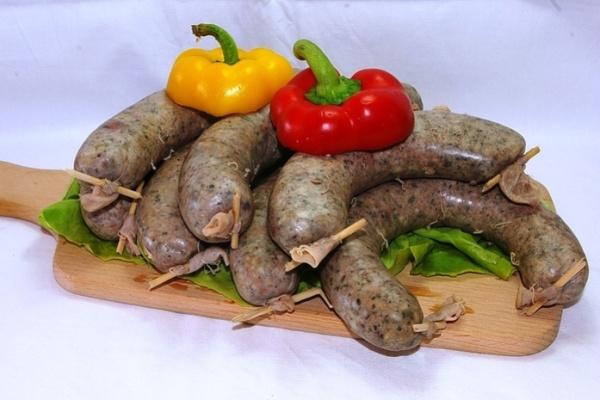 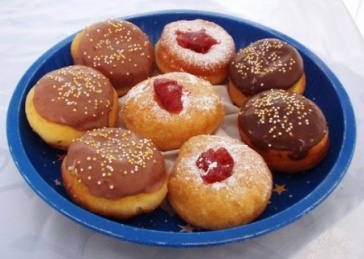 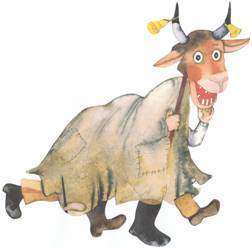 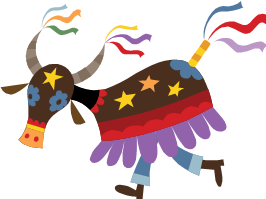                    PROGRAM:                                     7:00 – začiatok                                   13:00 – ochutnávka hotových zabíjačkových výrobkov                                   19:300 – pochovávanie basy, voľná zábava